Анотація навчального курсуМета курсу (набуті компетентності) Метою викладання дисципліни є розкриття теоретичних і практичних основ в галузі корпоративних фінансів. За результатами опанування навчальної дисципліни здобувачі вищої освіти набувають професійні компетентності, а саме:Здатність до обробки, аналізу та систематизації інформації з теми дослідження, вибір методів і засобів вирішення задач дослідження, розробка теоретичних моделей досліджуваних процесів, явищ і об’єктів, які відносяться до професійної діяльності, вміння оцінювати і інтерпретувати отримані результати.   Здійснення фінансової, банківської та страхової діяльності із врахуванням умов ризику, прийняття рішень у складних непередбачуваних умовах.   Здатність до підготовки аналітичних матеріалів для оцінки в галузі фінансової, банківської та страхової діяльності, здатність аналізувати та використовувати різноманітні джерела інформації для проведення економічних розрахунків.Що забезпечується досягненням наступних програмних результатів навчання:Здійснювати операції відбору, аналізу, синтезу опрацьованої інформації з метою прийняття певного фінансового рішення, прогнозування ефективності отриманих результатів, пошуку нових підходів до інтерпретації предмета дослідження. Розпізнавати стратегічні та тактичні цілі фінансово-інвестиційної діяльності та пропонувати комплекс заходів щодо їх досягнення.Структура курсуРекомендована літератураОсновна література:Корпоративні фінанси: навч. посіб. / Ковальчук Н.О., Е.О. Юрій. Чернівці: Чернівецький національний університет ім. Ю. Федьковича, 2019. 440 с.Захаркін, О.О. Корпоративні фінанси: конспект лекцій для студ. спец. 072 "Фінанси, банківська справа та страхування" усіх форм навчання / О.О. Захаркін. - Суми: СумДУ, 2018. - 299 с.Ігнатьєа І. А. Корпоративне управління : підручник / І. А. Ігнатьєа, О. І. Гарафонова. – Київ : Центр учбової літ-ри, 2013. – 600 с. Додаткова літератураІнноваційний розвиток корпоративних фінансів: тенденції та перспективи : монографія / [Терещенко О. О., Бабяк Н. Д., Іващенко А. І. та ін.]; за заг. ред. д.е.н., проф. О. Терещенка. – Київ : КНЕУ, 2017. – 495 с. Климаш Н. І. Корпоративні фінанси: курс лекцій для студентів напряму підготовки 6.030508 «Фінанси і кредит» денної та заочної форм навчання – Київ : НУХТ, 2013. – 145 с.Козак Ю. Г. Міжнародні фінанси : навч. посібник. / Ю. Г. Козак, Н. С. Логвинова та інш. – Київ : Центр учбової літ-ри, 2007. – 640 с.Птащенко Л. О. Управління корпоративними фінансами : навч. посібник / Л. О. Пащенко – Київ : Центр учбової літ-ри, 2008. – 296 с.Інформаційні ресурси.1. Закон України «Про акціонерні товариства» // Верховна Рада України; Закон від 17.09.2008 № 514-VI. URL : http://zakon5.rada.gov.ua/laws/show/514-172. Закон України Про холдингові компанії в Україні // Верховна Рада України; Закон від 15.03.2006 № 3528-IV [Електронний ресурс]. URL : http://zakon3.rada.gov.ua/laws/show/3528-15Методичне забезпечення1. Опорний конспект лекцій у системі дистанційного навчання СНУ ім. В. Даля – http://moodle2.snu.edu.ua/2. Методичні матеріали до практичних занять та самостійної роботи у системі дистанційного навчання СНУ ім. В. Даля – http://moodle2.snu.edu.ua/3. Методичні рекомендації до виконання контрольної роботи з дисципліни «Корпоративні фінанси» для студентів заочної форми навчання / Укл. Середа О.О.– Сєвєродонецьк: Вид-во СНУ ім. В. Даля, 2022.Оцінювання курсуЗа повністю виконані завдання студент може отримати визначену кількість балів:Шкала оцінювання національна та ECTSПолітика курсуСилабус курсу:Силабус курсу: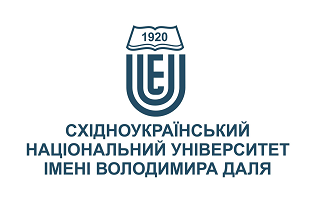 КОРПОРАТИВНІ ФІНАНСИКОРПОРАТИВНІ ФІНАНСИСтупінь вищої освіти:БакалаврБакалаврСпеціальність: 071 «Облік і оподаткування», 072 «Фінанси, банківська справа та страхування», 073 «Менеджмент», 075 «Маркетинг», 076 «Підприємництво, торгівля та біржова діяльність», 051 «Економіка», 056 «Міжнародні економічні відносини»071 «Облік і оподаткування», 072 «Фінанси, банківська справа та страхування», 073 «Менеджмент», 075 «Маркетинг», 076 «Підприємництво, торгівля та біржова діяльність», 051 «Економіка», 056 «Міжнародні економічні відносини»Рік підготовки:22Семестр викладання:ВеснянийВеснянийКількість кредитів ЄКТС:44Мова(-и) викладання:українськаукраїнськаВид семестрового контролюіспитіспитАвтор курсу та лектор:Автор курсу та лектор:Автор курсу та лектор:Автор курсу та лектор:Автор курсу та лектор:к.е.н., доц. Середа Олена Олександрівнак.е.н., доц. Середа Олена Олександрівнак.е.н., доц. Середа Олена Олександрівнак.е.н., доц. Середа Олена Олександрівнак.е.н., доц. Середа Олена Олександрівнак.е.н., доц. Середа Олена Олександрівнак.е.н., доц. Середа Олена Олександрівнак.е.н., доц. Середа Олена Олександрівнавчений ступінь, вчене звання, прізвище, ім’я та по-батьковівчений ступінь, вчене звання, прізвище, ім’я та по-батьковівчений ступінь, вчене звання, прізвище, ім’я та по-батьковівчений ступінь, вчене звання, прізвище, ім’я та по-батьковівчений ступінь, вчене звання, прізвище, ім’я та по-батьковівчений ступінь, вчене звання, прізвище, ім’я та по-батьковівчений ступінь, вчене звання, прізвище, ім’я та по-батьковівчений ступінь, вчене звання, прізвище, ім’я та по-батьковідоцент кафедри фінансів та банківської справидоцент кафедри фінансів та банківської справидоцент кафедри фінансів та банківської справидоцент кафедри фінансів та банківської справидоцент кафедри фінансів та банківської справидоцент кафедри фінансів та банківської справидоцент кафедри фінансів та банківської справидоцент кафедри фінансів та банківської справипосадапосадапосадапосадапосадапосадапосадапосадаsereda@snu.edu.uaViber за номером телефону Viber за номером телефону за розкладом електронна адресателефонмесенджермесенджерконсультаціїЦілі вивчення курсу:Наведені в курсі матеріали спрямовані на розгляд теоретичних і практичних основ корпоративних фінансів, формування капіталу корпорації, фінансової реорганізації, забезпечення стабільності діяльності та фінансової безпеки корпорацій, фінансової діяльності транснаціональних корпорацій. Отримані компетенції дозволять систематизувати та моделювати фінансово-економічні відносини, зв’язки і залежності, які виникають у процесі прийняття фінансових рішень.Курс є обов’язковим для студентів галузі 07 «Управління та адміністрування»Результати навчання:Знати: принципи організації корпоративних фінансів; стандарти корпоративного управління; методи та джерела фінансування корпорацій; методичні підходи до визначення вартості капіталу корпорацій; умови корпоративної та фінансової реструктуризація компаній; особливості фінансової діяльності транснаціональних корпорацій.Вміти: використовувати теоретичні знання, методи та прийоми на практики, оцінювати фінансовий стан підприємства; розраховувати ключові показники корпоративних фінансів та застосовувати їх для прийняття управлінських рішень.Передумови до початку вивчення:Базові знання щодо загальних фінансових процесів на макро- і мікрорівнях.№ТемаГодини (Л/ПЗ)за формами навчанняСтислий змістІнструменти і завдання1Теоретичні основи корпоративних фінансівденна2/2заочна0,5/0,5Поняття та види корпоративних утворень. Переваги та недоліки корпоративної форми організації підприємництва. Сутність фінансів корпорації та їх функції Фінансовий менеджмент корпорації, його функції та методи. Фінансовий аналіз стратегічного розвитку корпорації та фінансове планування.Презентації.ДискусіяТести2Корпоративні стандарти та моделі корпоративного управлінняденна2/2Поняття та завдання корпоративного управління. Суб’єкти та об’єкти корпоративного управління. Міжнародні стандарти корпоративного управління. Національні принципи корпоративного управління в Україні. Моделі корпоративного управління.Презентації.ДискусіяТести3Формування капіталу корпоративних підприємствденна2/2заочна0,5/0,5Власний капітал корпоративного підприємства та його складові. Позиковий капітал корпоративних підприємств та особливості його формування. Фінансування корпоративних підприємств за рахунок емісії цінних паперів. Амортизація і її роль в оновленні основного капіталу.Презентації.Практичні вправиТести4Вартість капіталу корпоративного підприємства та управління його структуроюденна2/2заочна0,5/0,5Поняття та економічна сутність вартості капіталу. Моделі визначення вартості капіталу. Структура капіталу. Сутність процесу оптимізації капіталу. Основні теорії ризику та структури капіталу.Презентації.Аналіз ситуаційПрактичні вправиТестиІндивідуальні завдання5Фінансові аспекти реорганізації корпоративних підприємствденна2/2заочна0,5/0,5Ретроспективний аналіз розвитку процесів реорганізацій корпорацій. Загальні поняття та передумови реорганізації корпорацій. Способи реорганізації підприємствПрезентації.Практичні вправиТести6Фінансова безпека корпоративних підприємствденна2/2Сутність поняття фінансова безпека корпорацій та чинники що її обумовлюють. Рейдерство та макроекономічні чинники що його обумовлюють в Україні. Захист від рейдерства.Презентації.Аналіз ситуаційПрактичні вправиТести7Фінансова діяльність транснаціональних компанійденна2/2Сутність поняття транснаціональні корпорації, особливості діяльності ТНК та їх види. Фінансова структура ТНК. Планування фінансової діяльності ТНК. Мобілізація фінансових ресурсів ТНК. Управління валютним ризиком. Особливості оподаткування діяльності ТНКПрезентації.Аналіз ситуаційПрактичні вправиТестиІнструменти і завданняКількість балівУчасть в обговоренні15Тести15Практичні вправи20Екзаменаційне завдання50Разом100Сума балів за всі види навчальної діяльностіОцінка ECTSОцінка за національною шкалоюОцінка за національною шкалоюСума балів за всі види навчальної діяльностіОцінка ECTSдля екзамену, курсового проекту (роботи), практикидля заліку90 – 100Авідмінно зараховано82-89Вдобре зараховано74-81Сдобре зараховано64-73Dзадовільно зараховано60-63Е задовільно зараховано35-59FXнезадовільно з можливістю повторного складанняне зараховано з можливістю повторного складання0-34Fнезадовільно з обов’язковим повторним вивченням дисциплінине зараховано з обов’язковим повторним вивченням дисципліниПлагіат та академічна доброчесність:Під час виконання завдань студент має дотримуватись політики академічної доброчесності. Під час виконання завдань та використання інформаційних джерел оформлювати їх відповідними посиланнями. Копіювання, запозичення та списування заборонене .Завдання і заняття:Всі завдання, передбачені програмою курсу мають бути виконані своєчасно і оцінені в спосіб, зазначений вище.Вимоги до студента:- не пропускати заняття без поважної причини;- активно приймати участь у навчальному процесі;- бути пунктуальним та обов’язковим;- своєчасно та якісно виконувати завдання визначені викладачем. Поведінка в аудиторії:Курс передбачає індивідуальну та групову роботу. Середовище в аудиторії є дружнім, творчим, відкритим до конструктивної критики.На заняття студенти вчасно приходять до аудиторії відповідно до діючого розкладу та обов’язково мають дотримуватися вимог техніки безпеки.